PROGRAMA DE INTERCAMBIO ACADÉMICO LATINOAMERICANO (PILA)CONVOCATORIA BAJO ESQUEMA DE INTERCAMBIO VIRTUAL - PILAvirtualPRIMER SEMESTRE 2021FORMATO DE INFORMACIÓN BÁSICA ASIGNATURAS VIRTUALESINFORMACIÓN GENERAL2. INFORMACIÓN ACADÉMICA DE LAS ASIGNATURAS VIRTUALES Indicar la oferta académica que la IES ofrece en el marco de PILAvirtual.Asignatura 1. (*) Período académico dentro del Plan de Estudios de la Carrera/Titulación.Asignatura 2. Favor de añadir tantos cuadros como sea necesario. 3. FECHAS IMPORTANTES4. INFORMACIÓN ADICIONALIndicar cualquier información adicional que requiera su institución para la postulación de los estudiantes. Por favor enliste los requisitos o documentos que deben enviar los estudiantes con sus respectivos adjuntos. Incluir links, si los hay. (formatos, cartas de compromiso, aceptación, evaluación, entre otros)Facultad: Ciencias ExactasDirección de Relaciones Internacionales UNICEN: A fin de recibir la Carta de Invitación UNICEN el estudiante de Colombia/México deberá ingresar al siguiente link https://cv.unicen.edu.ar/rrii/solicitud-admision . Al tratarse de un intercambio virtual, marcar con un guión aquellos espacios en los cuales se requiera información sobre movilidad (por ejemplo, visa o consulados).5. COMPROMISO DE LA INSTITUCIÓN LOGO INSTITUCIONAL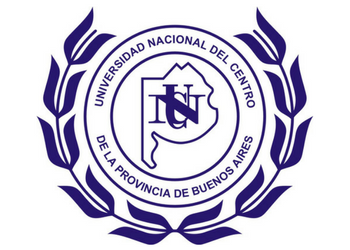 NOMBRE DE LA IESUNIVERSIDAD NACIONAL DEL CENTRO DE LA PROVINCIA DE BUENOS AIRESAutoridad máxima de la Institución: ROBERTO TASSARA - RectorROBERTO TASSARA - RectorROBERTO TASSARA - RectorDirección institucional:GRAL. PINTO 399 C.P. B7000GHG TANDIL, BS.AS. ARGENTINAGRAL. PINTO 399 C.P. B7000GHG TANDIL, BS.AS. ARGENTINAGRAL. PINTO 399 C.P. B7000GHG TANDIL, BS.AS. ARGENTINATeléfono:+54 0249 442 2000Sitio web UNICEN: https://www.unicen.edu.ar/Sitio web DRI: http://internacionales.unicen.edu.ar/ Sitio web UNICEN: https://www.unicen.edu.ar/Sitio web DRI: http://internacionales.unicen.edu.ar/ Sitio web UNICEN: https://www.unicen.edu.ar/Sitio web DRI: http://internacionales.unicen.edu.ar/ Responsable del programa en la institución:Gabriela Inés Sack - Directora de Relaciones InternacionalesGabriela Inés Sack - Directora de Relaciones InternacionalesGabriela Inés Sack - Directora de Relaciones InternacionalesDirección: GRAL. PINTO 399 C.P. B7000GHG TANDIL, BS.AS. ARGENTINAGRAL. PINTO 399 C.P. B7000GHG TANDIL, BS.AS. ARGENTINAGRAL. PINTO 399 C.P. B7000GHG TANDIL, BS.AS. ARGENTINATeléfono:+54 0249 442 2000 INT 182+54 0249 442 2000 INT 182Email: ines.sack@rec.unicen.edu.arEmail: ines.sack@rec.unicen.edu.arPersona de contacto 1:Facundo Carcedo – Responsable Movilidad EstudiantilFacundo Carcedo – Responsable Movilidad EstudiantilFacundo Carcedo – Responsable Movilidad EstudiantilE-mail:facundo.carcedo@rec.unicen.edu.arfacundo.carcedo@rec.unicen.edu.arfacundo.carcedo@rec.unicen.edu.arDirección:GRAL. PINTO 399 C.P. B7000GHG TANDIL, BS.AS. ARGENTINAGRAL. PINTO 399 C.P. B7000GHG TANDIL, BS.AS. ARGENTINAGRAL. PINTO 399 C.P. B7000GHG TANDIL, BS.AS. ARGENTINATeléfono:+54 0249 442 2000 INT 182+54 0249 442 2000 INT 182+54 0249 442 2000 INT 182Persona de contacto 2 Mariano M. Pérez – Responsable Programas Unión EuropeaMariano M. Pérez – Responsable Programas Unión EuropeaMariano M. Pérez – Responsable Programas Unión EuropeaE-mail:mmperez@rec.unicen.edu.armmperez@rec.unicen.edu.armmperez@rec.unicen.edu.arDirección:GRAL. PINTO 399 C.P. B7000GHG TANDIL, BS.AS. ARGENTINAGRAL. PINTO 399 C.P. B7000GHG TANDIL, BS.AS. ARGENTINAGRAL. PINTO 399 C.P. B7000GHG TANDIL, BS.AS. ARGENTINATeléfono:+54 0249 442 2000 INT 182+54 0249 442 2000 INT 182+54 0249 442 2000 INT 182Nombre de la asignaturaEjemplo: Política de las Relaciones Económicas Internacionales.Programa de estudio/Carrera al que perteneceEjemplo: Licenciatura en Relaciones Internacionales.Semestre académico (*)Ejemplo: 5to semestre.Cupos disponiblesEjemplo: 2 estudiantes.Carga horariaEjemplo: 60 horas.Link para ampliar información de la asignatura Ejemplo: www.unl.edu.....Prerrequisitos:Nombre de la asignaturaEjemplo: Política de las Relaciones Económicas Internacionales.Periodo académico (*)Ejemplo: 5to semestre.Programa de estudio/Carrera al que perteneceEjemplo: Licenciatura en Relaciones Internacionales.Cupos disponiblesEjemplo: 2 estudiantes.Carga horariaEjemplo: 60 horas.Link para ampliar información de la asignatura Ejemplo: www.unl.edu.....Prerrequisitos:Período febrero-julio 2021Calendario escolar:6 de marzo al 20 de julio 2021Fecha límite de recepción de postulaciones de estudiantes:5 de octubre al 2 de noviembre 2020Fecha de notificación de los estudiantes seleccionados y envío de cartas de aceptación:3 al 17 de noviembre 2020Periodo de exámenes finales:Primer llamado 2021:Segundo llamado 2021:Período de envío de calificaciones finales:Se ofrecen las siguientes plazas bajo el total conocimiento de las condiciones y requisitos estipulados por el Programa.Se ofrecen las siguientes plazas bajo el total conocimiento de las condiciones y requisitos estipulados por el Programa.INES SACKResponsable del Programa FirmaSello institucional: Fecha: Tandil, 30 de septiembre de 2020